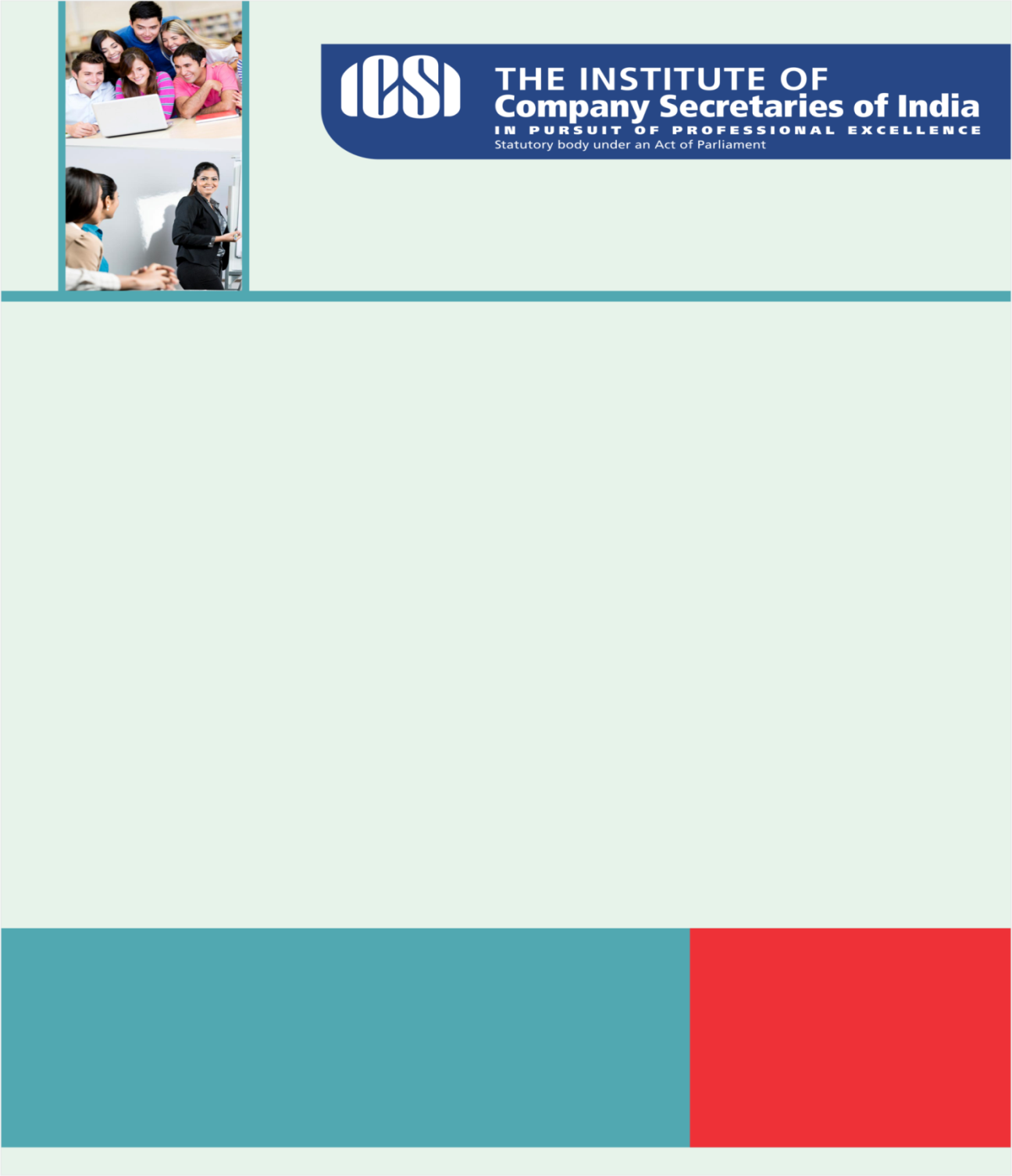 Knowledge AppraiseNews HeadlinesE- Book on Companies Act, 2013 GST CornerInsolvency and Bankruptcy Code, 2016Regulatory Updates RBI: Clarification regarding Specified Bank Notes (SBNs)FAQs on Withdrawal of Legal Tender Character of the Old Bank Notes in the denominations of ₹ 500 and ₹ 1000 and The Specified Bank Notes (Cessation of Liabilities) Ordinance 2016 (Updated as on January 04, 2017)Higher Growth in Sales and Net Profits marked Private Corporate Performance in Q2:2016-17 – RBI Data ReleaseSEBI:Amendments to the SEBI (Portfolio Managers) Regulations, 1993 to provide a framework for registration of fund managers for overseas funds, pursuant to introduction of Section 9A in the Income Tax Act, 1961Exclusively listed companies of De-recognized/Non-operational/exited Stock Exchanges placed in the Dissemination Board (DB).Guidance Note on Board EvaluationICSI NewsAnnouncement for opening of new Examination Centres – June, 2017 ExaminationsViews/Suggestions solicited on SEBI Consultative Paper on Public Issuance of Non-Convertible Debentures having credit rating below Investment Grade Legal Term“Habeas corpus”A writ to have the body to be brought up before the judge. 
Kindly send your feedback/suggestions regarding CS updates at csupdate@icsi.eduFor Previous CS UPDATE(S) visit :  http://www.icsi.edu/Member/CSUpdate.aspxIf you are not receiving the CS update, kindly update your e-mail id with Institute’s database by logging on ICSI website.